Приложение № 6 к Порядку разработки, реализации и оценки эффективности муниципальных программ Хасанского муниципального района от 26.12.2022 г.  № 1068-па (ред. от 30.01.2023 №71-па)ГОДОВОЙ ОТЧЕТ  за 2022 годо ходе реализации и оценке эффективностиреализации муниципальном программы«Переселение граждан из аварийного жилищного фонда на территории сельских поселений Хасанского муниципального района» на 2020-2023 годы(постановление администрации Хасанского муниципального района от 24.05.2019 №   171-пав редакции постановлений администрации Хасанского муниципального района от 12.03.2020 г. № 149-па, от 14.04.2021 года № 299-па, от 29.06.2021 года № 520-па, от 24.01.2022 года № 27-па, от 12.04.2022 года № 211-па, от 12.12.2022 года № 950-па)Ответственный исполнитель: управление жилищно - коммунального хозяйства, гражданской обороны и чрезвычайных ситуаций администрации Хасанского муниципального районател. 46-2-71, e-mail: hasan-gkh@yandex.ruИсполнитель отчета:Начальник управленияжизнеобеспечения								    Е.А. Хандиева1. Наименование муниципальной программы:«Переселение граждан из аварийного жилищного фонда на территории сельских поселений Хасанского муниципального района» на 2020-2023 годы
2. Цели и задачи муниципальной программы:
3. Оценка эффективности реализации муниципальной программы.
3.1. Конкретные результаты, достигнутые за отчетный год (или за весь период реализации программы).Заключен Муниципальный контракт от 03.08.2021 г. № 0120300010621000083 с ООО «Уссурстройинвест» на сумму 34 192 500 руб. по приобретению 15 квартир площадью не менее 455,9 кв.м. в с. Безверхово. 
3.2. Результаты достижения значений показателей (индикаторов) муниципальной программы и подпрограмм, входящих в ее состав (при наличии), за отчетный год (по форме, представленной в таблице № 1).Информация о результатах достижения значений показателей (индикаторов) муниципальной программы (подпрограммы) за отчетный год
Таблица № 1
________________	<*> - приводятся формулы и краткий алгоритм расчета, периодичность сбора информации.3.3. Перечень мероприятий, выполненных и не выполненных (с указанием причин) в установленные сроки (по форме предоставленной в таблице № 2.Информация о степени выполнения мероприятий муниципальной программы (подпрограммы)Таблица № 23.4. Анализ факторов, повлиявших на ход реализации муниципальной программы.Программа была продлена на этап 2023 года в связи с затруднением получения положительной экспертизы проектной документации, необходимой для регистрации муниципального контракта и открытия счета эскроу. Положительная экспертиза была получена 27.12.2022 года, в связи с чем, открыть счет эскроу для зачисления доведенных средств в 2022 году не представлялось возможным.3.5. Данные о бюджетных ассигнованиях и иных средствах, запланированных и направленных на выполнение мероприятий, а также освоенных в ходе реализации муниципальной программы, согласованные с финансовым управлением (по форме, представленной в таблице № 4).Информация о расходовании бюджетных и внебюджетных средств на реализацию муниципальной программы за счет всех источников за отчетный год Таблица № 43.6. Информация о внесенных изменениях в муниципальную программу.Внесены следующие изменения:Программа продлена до 31.12.2023 года;Увеличены лимиты средств, в связи с удорожанием стоимости 1 кв.м. жилья3.7. Результаты оценки эффективности реализации муниципальной программы в отчетном году.В 2022 году на реализацию мероприятий муниципальной программы было предусмотрено бюджетных ассигнований в сумме 48 361,06982 тыс. рублей. Фактически средств по Программе израсходовано не было. Эб = (0,00 /48 361,06982) * 100% =0%; В рамках программы предусматривается приобретение жилых помещений посредством участия в долевом строительстве нового многоквартирного дома, завершение строительства которого планируется в 2023 году, в связи с чем, оценивать эффективность реализации муниципальной программы следует в долгосрочных рамках этапов 2020-2023 годов. Муниципальный контракт заключен, разрешительная документация на строительство получена, эффективность реализации программы подтверждена. 3.8. Предложения о дальнейшей реализации муниципальной программы.Программный способ решения данной проблемы обусловлен необходимостью комплексного финансового и организационного обеспечения переселения граждан из аварийных домов с учетом адресного характера переселения и необходимости развития строительства многоквартирных домов на территории Хасанского муниципального округа.Подпись ответственного исполнителя ____________________Хандиева Е.А.СОГЛАСОВАНО:Начальник финансового управленияХасанского муниципального округа	______________________	Цели муниципальной программы                                      обеспечение устойчивого сокращения непригодного для проживания аварийного жилищного фонда на территории сельских поселений Хасанского муниципального района, создание безопасных условий проживания населения сельских поселений Хасанского муниципального района Задачи муниципальной программы                                    обеспечение процесса своевременного замещения выбывающего из эксплуатации жилищного фонда и содействие развитию жилищного строительства№ п/пНаименование показателя (индикатора)Ед. изм.Значения показателей (индикаторов) муниципальной программы (подпрограммы)Значения показателей (индикаторов) муниципальной программы (подпрограммы)Значения показателей (индикаторов) муниципальной программы (подпрограммы)Алгоритм формирования (формула) и методологические пояснения к показателю, метод сбора информации <*>Причины отклонений фактически достигнутых значений показателей (индикаторов) от их плановых значений№ п/пНаименование показателя (индикатора)Ед. изм.Год, предшествующий отчетномуОтчетный годОтчетный годАлгоритм формирования (формула) и методологические пояснения к показателю, метод сбора информации <*>Причины отклонений фактически достигнутых значений показателей (индикаторов) от их плановых значений№ п/пНаименование показателя (индикатора)Ед. изм.Год, предшествующий отчетномупланфактАлгоритм формирования (формула) и методологические пояснения к показателю, метод сбора информации <*>Причины отклонений фактически достигнутых значений показателей (индикаторов) от их плановых значенийЗадача 1 обеспечение процесса своевременного замещения выбывающего из эксплуатации жилищного фонда и содействие развитию жилищного строительстваЗадача 1 обеспечение процесса своевременного замещения выбывающего из эксплуатации жилищного фонда и содействие развитию жилищного строительстваЗадача 1 обеспечение процесса своевременного замещения выбывающего из эксплуатации жилищного фонда и содействие развитию жилищного строительстваЗадача 1 обеспечение процесса своевременного замещения выбывающего из эксплуатации жилищного фонда и содействие развитию жилищного строительстваЗадача 1 обеспечение процесса своевременного замещения выбывающего из эксплуатации жилищного фонда и содействие развитию жилищного строительстваЗадача 1 обеспечение процесса своевременного замещения выбывающего из эксплуатации жилищного фонда и содействие развитию жилищного строительстваЗадача 1 обеспечение процесса своевременного замещения выбывающего из эксплуатации жилищного фонда и содействие развитию жилищного строительстваЗадача 1 обеспечение процесса своевременного замещения выбывающего из эксплуатации жилищного фонда и содействие развитию жилищного строительстваПоказатель 11Расселяемая площадь%0315,90Iц = 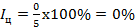 возникла задержка со стороны застройщика в разработке проектной документации и получении разрешения на строительствоПоказатель 21.Количество переселяемых жителей%0300Iц = №п/пНаименование программы (подпрограммы), мероприятияПлановый срок реализацииФактический срок реализацииРезультатыРезультатыПричины недостижения запланированных результатов№п/пНаименование программы (подпрограммы), мероприятияПлановый срок реализацииФактический срок реализациизапланированныедостигнутыеПричины недостижения запланированных результатов12345671.Приобретение квартир у застройщика в строящихся многоквартирных домах20222023обеспечение устойчивого сокращения непригодного для проживания аварийного жилищного фонда на территории сельских поселений Хасанского муниципального района, создание безопасных условий проживания населения сельской местностизаключен муниципальный контракт № 0120300010621000083 от 03.08.2021 г. на приобретение благоустроенных жилых помещений  в муниципальную собственность, посредством участия в долевом строительстве многоквартирного дома. Получена разрешительная документация, положительная государственная экспертиза.2.Ликвидация аварийных и подлежащих сносу жилых домов   на территории Безверховского сельского поселения Хасанского муниципального района20232023Ликвидация аварийных и подлежащих сносу жилых домов   на территории Безверховского сельского поселения Хасанского муниципального района3.Выполнение строительно-монтажных и пусконаладочных работ автономного источника электрической энергии (дизель-генератора) в селе Безверхово для обеспечения необходимой категории надежности строящегося МКД20232023Выполнение строительно-монтажных и пусконаладочных работ автономного источника электрической энергии (дизель-генератора) в селе Безверхово для обеспечения необходимой категории надежности строящегося МКД4.Устройство септика для строящегося МКД20232023Устройство септика для строящегося МКД5.Ликвидация аварийных и подлежащих сносу жилых домов   на территории Безверховского сельского поселения Хасанского муниципального района20232023Ликвидация аварийных и подлежащих сносу жилых домов   на территории Безверховского сельского поселения Хасанского муниципального района№ п/пНаименование муниципальной программы, подпрограммы, отдельного мероприятияИсточники ресурсного обеспеченияПлан расходов в соответствии с муниципальной программой на 01.01.2022, тыс. руб.Уточненный план расходов в соответствии с муниципальной программой на 31.12.2022, тыс. руб.Фактические (кассовые) расходы, (тыс. руб.)123451. Переселение граждан из аварийного жилищного фонда на территории сельских поселений Хасанского муниципального районавсего12 272,7000048 361,069820,01. Переселение граждан из аварийного жилищного фонда на территории сельских поселений Хасанского муниципального районафедеральный бюджет (субсидии, субвенции, иные межбюджетные трансферты)0,0031 646,747990,01. Переселение граждан из аварийного жилищного фонда на территории сельских поселений Хасанского муниципального районакраевой бюджет (субсидии, субвенции, иные межбюджетные трансферты)0,002 518,398010,01. Переселение граждан из аварийного жилищного фонда на территории сельских поселений Хасанского муниципального районабюджет Хасанского муниципального округа12 272, 7000012 293,275840,01. Переселение граждан из аварийного жилищного фонда на территории сельских поселений Хасанского муниципального районаиные внебюджетные источники0,00,00,01.1.Приобретение квартир у застройщика в строящихся многоквартирных домахвсего8 472, 7000031 646,747990,01.1.Приобретение квартир у застройщика в строящихся многоквартирных домахфедеральный бюджет (субсидии, субвенции, иные межбюджетные трансферты)0,0031 646,747990,01.1.Приобретение квартир у застройщика в строящихся многоквартирных домахкраевой бюджет (субсидии, субвенции, иные межбюджетные трансферты)0,002 518,398010,01.1.Приобретение квартир у застройщика в строящихся многоквартирных домахбюджет Хасанского муниципального округа8 472, 700008 493,275840,01.1.Приобретение квартир у застройщика в строящихся многоквартирных домахиные внебюджетные источники0,000,000,01.2.Выполнение строительно-монтажных и пусконаладочных работ автономного источника электрической энергии (дизель-генератора) в селе Безверхово для обеспечения необходимой категории надежности строящегося МКДвсего1 200,001 200,000,01.2.Выполнение строительно-монтажных и пусконаладочных работ автономного источника электрической энергии (дизель-генератора) в селе Безверхово для обеспечения необходимой категории надежности строящегося МКДфедеральный бюджет (субсидии, субвенции, иные межбюджетные трансферты)0,000,000,01.2.Выполнение строительно-монтажных и пусконаладочных работ автономного источника электрической энергии (дизель-генератора) в селе Безверхово для обеспечения необходимой категории надежности строящегося МКДкраевой бюджет (субсидии, субвенции, иные межбюджетные трансферты)0,000,000,01.2.Выполнение строительно-монтажных и пусконаладочных работ автономного источника электрической энергии (дизель-генератора) в селе Безверхово для обеспечения необходимой категории надежности строящегося МКДбюджет Хасанского муниципального округа1 200,001 200,000,01.2.Выполнение строительно-монтажных и пусконаладочных работ автономного источника электрической энергии (дизель-генератора) в селе Безверхово для обеспечения необходимой категории надежности строящегося МКДиные внебюджетные источники0,000,000,01.3.Устройство септика для строящегося МКДвсего2 500,002 500,000,01.3.Устройство септика для строящегося МКДфедеральный бюджет (субсидии, субвенции, иные межбюджетные трансферты)0,000,000,01.3.Устройство септика для строящегося МКДкраевой бюджет (субсидии, субвенции, иные межбюджетные трансферты)0,000,000,01.3.Устройство септика для строящегося МКДбюджет Хасанского муниципального округа2 500,002 500,000,01.3.Устройство септика для строящегося МКДиные внебюджетные источники0,000,000,01.4.Ликвидация аварийных и подлежащих сносу жилых домов   на территории Безверховского сельского поселения Хасанского муниципального районавсего100,00100,000,01.4.Ликвидация аварийных и подлежащих сносу жилых домов   на территории Безверховского сельского поселения Хасанского муниципального районафедеральный бюджет (субсидии, субвенции, иные межбюджетные трансферты)0,000,000,01.4.Ликвидация аварийных и подлежащих сносу жилых домов   на территории Безверховского сельского поселения Хасанского муниципального районакраевой бюджет (субсидии, субвенции, иные межбюджетные трансферты)0,000,000,01.4.Ликвидация аварийных и подлежащих сносу жилых домов   на территории Безверховского сельского поселения Хасанского муниципального районабюджет Хасанского муниципального округа100,00100,000,01.4.Ликвидация аварийных и подлежащих сносу жилых домов   на территории Безверховского сельского поселения Хасанского муниципального районаиные внебюджетные источники0,000,000,0